December 8, 2016	Docket Nos. P-2014-2446303P-2014-2446304                                                                           Utility Codes: 3102003111162PHILIP J WOOD                                                  VERIZON417 WALNUT ST 12TH FLOORHARRISBURG PA  17101Re:	Joint Petition of Verizon Pennsylvania LLC and Verizon North LLC for Competitive Classification of All Retail Services in Certain Geographic Areas and for a Waiver of Regulations for Competitive Services (Reclass)Dear Mr. Wood:Commission Staff reviewed the compliance spreadsheets filed by Verizon Pennsylvania LLC and Verizon North LLC (Verizon) on April 1, 2016, and November 17, 2016, in the above-captioned consolidated proceeding.  The spreadsheets submitted are incomplete as the Residential Account Data sheets do not contain data.  Rather, the Residential Account Data sheets contain the following text:“Data reporting triggered only if rates charged in competitive wire centers become higher than rates charged in non competitive wire centers (Final Order entered August 20, 2015, p. 14).”We believe Verizon meant to cite page 14 of our Order entered September 11, 2015 in this proceeding (there is no “Final Order entered August 20, 2015”).  Nonetheless, even if the citation were correct, Verizon is mistaken in its belief that the entire category of Residential Account Data is exempted from reporting at this time. While our September 11 Order does exempt the reporting of 1) Average Residential Customer Bill for Basic Service; 2) Residential Overdue Accounts; and 3) Average Residential Overdue Bill Amount Basic Service until such time that rates charged in competitive wire centers become higher than those in noncompetitive wire centers, the remaining Residential Account Data items (Residential Accounts, Residential Basic Service Suspensions, Residential Terminations, and Disputes Handled) are not exempt and must be reported. Therefore, within 20 business days from the date of this letter, Verizon is directed to file the missing data with the Secretary of the Commission.  Additionally, Verizon is to email copies of the missing data to Melissa Derr at mderr@pa.gov.	We remind Verizon that the Commission’s approval of the temporary waiver of rules and regulations in the Reclass was conditioned, in part, on Verizon’s compliance with the data reporting requirements.  Moreover, this data is necessary for the Commission to assess market conditions and determine what rules and regulations, if any, should be considered for permanent waiver.  Failure to supply the required data within 20 business days may result in revocation of the regulatory relief provided in the above-captioned consolidated proceeding.Questions concerning this matter may be directed to Melissa Derr, Bureau of Technical Utility Services, at (717) 783-6171 or mderr@pa.gov. 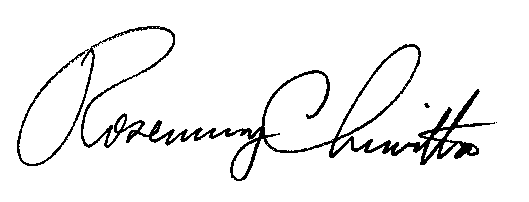 						Sincerely,	Rosemary Chiavetta	Secretarycc:	Melissa Derr, TUS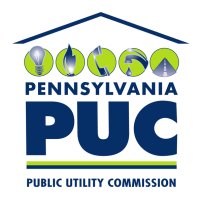  PUBLIC UTILITY COMMISSIONP.O. IN REPLY PLEASE REFER TO OUR 